Department of Civil Engineering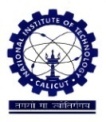 Proposal Submission formMAJOR PROJECT-CE4098TITLEThe write up shall contain a back ground description of the field selected, broad objectives and methodology, in maximum of 200 words.Reference (if any)Group members:Recommendation by Guide:							Name and Signature of GuideApproval by Project Evaluation CommitteeSl No.Roll No.Name1234